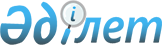 Об утверждении Правил оказания социальной помощи, установления ее размеров и определения перечня отдельных категорий нуждающихся граждан Егиндыкольского районаРешение Егиндыкольского районного маслихата Акмолинской области от 31 января 2024 года № 8С16-2. Департаментом юстиции Акмолинской области 6 февраля 2024 года № 8692-03
      В соответствии с пунктом 2-3 статьи 6 Закона Республики Казахстан "О местном государственном управлении и самоуправлении в Республике Казахстан", постановлением Правительства Республики Казахстан от 30 июня 2023 года № 523 "Об утверждении Типовых правил оказания социальной помощи, установления ее размеров и определения перечня отдельных категорий нуждающихся граждан", Егиндыкольский районный маслихат РЕШИЛ:
      1. Утвердить прилагаемые Правила оказания социальной помощи, установления ее размеров и определения перечня отдельных категорий нуждающихся граждан Егиндыкольского района, согласно приложению 1 к настоящему решению.
      2. Признать утратившими силу некоторые решения Егиндыкольского районного маслихата согласно приложению 2 к настоящему решению.
      3. Настоящее решение вводится в действие по истечении десяти календарных дней после дня его первого официального опубликования. Правила оказания социальной помощи, установления ее размеров и определения перечня отдельных категорий нуждающихся граждан Егиндыкольского района Глава 1. Общие положения
      1. Правила оказания социальной помощи, установления ее размеров и определения перечня отдельных категорий нуждающихся граждан Егиндыкольского района (далее - Правила) разработаны в соответствии с постановлением Правительства Республики Казахстан от 30 июня 2023 года № 523 "Об утверждении Типовых правил оказания социальной помощи, установления ее размеров и определения перечня отдельных категорий нуждающихся граждан" (далее – Типовые правила) и определяют порядок оказания социальной помощи, установления ее размеров и определения перечня отдельных категорий нуждающихся граждан Егиндыкольского района.
      2. Настоящие Правила распространяются на лиц, постоянно проживающих и зарегистрированных на территории Егиндыкольского района.
      3. Основные термины и понятия, которые используются в настоящих Правилах:
      1) Государственная корпорация "Правительство для граждан" (далее – уполномоченная организация) – юридическое лицо, созданное по решению Правительства Республики Казахстан для оказания государственных услуг в соответствии с законодательством Республики Казахстан, организации работы по приему заявлений и выдаче их результатов услугополучателю по принципу "одного окна", обеспечения оказания государственных услуг в электронной форме;
      2) специальная комиссия – комиссия, создаваемая решением акима Егиндыкольского района, по рассмотрению заявления лица (семьи), претендующего на оказание социальной помощи отдельным категориям нуждающихся граждан;
      3) праздничные дни – дни национальных и государственных праздников Республики Казахстан;
      4) социальная помощь – помощь, предоставляемая акиматом Егиндыкольского района в денежной форме отдельным категориям нуждающихся граждан (далее – получатели), а также к праздничным дням и памятным датам;
      5) уполномоченный орган по оказанию социальной помощи – государственное учреждение "Отдел занятости и социальных программ Егиндыкольского района";
      6) прожиточный минимум – минимальный денежный доход на одного человека, равный по величине стоимости минимальной потребительской корзины;
      7) среднедушевой доход – доля совокупного дохода семьи, приходящаяся на каждого члена семьи в месяц;
      8) праздничные даты (далее – памятные даты) – профессиональные и иные праздники Республики Казахстан;
      9) участковая комиссия – специальная комиссия, создаваемая решением акимов соответствующих административно-территориальных единиц для проведения обследования материального положения лиц (семей), обратившихся за адресной социальной помощью;
      10) предельный размер – утвержденный максимальный размер социальной помощи.
      4. Меры социальной поддержки, предусмотренные пунктом 4 статьи 71, пунктом 3 статьи 170, пунктом 3 статьи 229 Социального кодекса Республики Казахстан, подпунктом 2) пункта 1 статьи 10, подпунктом 2) пункта 1 статьи 11, подпунктом 2) пункта 1 статьи 12, подпунктом 2) статьи 13, статьей 17 Закона Республики Казахстан "О ветеранах", оказываются в порядке, определенном настоящими Правилами.
      5. Социальная помощь предоставляется единовременно и (или) периодически (ежемесячно, 1 раз в год).
      6. Перечень праздничных дней и памятных дат для оказания социальной помощи:
      1) День вывода ограниченного контингента советских войск из Демократической Республики Афганистан – 15 февраля;
      2) День защитника Отечества – 7 мая;
      3) День Победы – 9 мая;
      4) День памяти жертв политических репрессий и голода – 31 мая;
      5) День закрытия Семипалатинского испытательного ядерного полигона – 29 августа;
      6) День пожилых людей – 1 октября;
      7) День лиц с инвалидностью Республики Казахстан – второе воскресенье октября месяца;
      8) День Независимости – 16 декабря;
      9) Новый год – 1-2 января. Глава 2. Порядок определения перечня категорий получателей социальной помощи и установления размеров социальной помощи
      7. Основаниями для отнесения граждан к категории нуждающихся являются:
      1) причинение ущерба гражданину (семье) либо его имуществу вследствие стихийного бедствия или пожара, либо наличие социально значимого заболевания;
      2) наличие среднедушевого дохода, не превышающего порога, в двухкратном отношении к прожиточному минимуму;
      3) сиротство, отсутствие родительского попечения;
      4) неспособность к самообслуживанию в связи с преклонным возрастом;
      5) освобождение из мест лишения свободы, нахождение на учете службы пробации.
      Специальные комиссии при вынесении заключения о необходимости оказания социальной помощи руководствуются утвержденным местным представительным органом перечнем оснований для отнесения граждан к категории нуждающихся.
      8. К праздничным дням и памятным датам размер социальной помощи для отдельно взятой категории получателей устанавливается в едином размере местным представительным органом по согласованию с местным исполнительным органом области.
      9. Размер оказываемой социальной помощи в каждом отдельном случае определяет специальная комиссия, которая указывает его в заключении о необходимости оказания социальной помощи.
      10. Социальная помощь к праздничным дням и памятным датам оказывается 1 раз в год без истребования заявлений от получателей следующим категориям граждан:
      1) ко Дню вывода ограниченного контингента советских войск из Демократической Республики Афганистан - 15 февраля:
      ветеранам боевых действий на территории других государств, а именно на территории Афганистана 1 раз в год в размере 25 (двадцать пять) месячных расчетных показателей;
      2) ко Дню защитника Отечества - 7 мая:
      ветеранам боевых действий на территории других государств, кроме Афганистана 1 раз в год в размере 25 (двадцать пять) месячных расчетных показателей;
      3) ко Дню Победы - 9 мая:
      ветеранам Великой Отечественной войны 1 раз в год в размере - 1 500 000 (один миллион пятьсот тысяч) тенге;
      ветеранам, приравненным по льготам к ветеранам Великой Отечественной войны, в соответствии со статьей 6 Закона Республики Казахстан "О ветеранах" 1 раз в год в размере 30 (тридцать) месячных расчетных показателей;
      лицам, принимавшим участие в ликвидации последствий катастрофы на Чернобыльской атомной электростанции в 1986-1987 годах, других радиационных катастроф и аварий на объектах гражданского или военного назначения, а также участвовавшим непосредственно в ядерных испытаниях 1 раз в год в размере 25 (двадцать пять) месячных расчетных показателей;
      лицам, проработавшим (прослужившим) не менее шести месяцев с 22 июня 1941 года по 9 мая 1945 года и не награжденным орденами и медалями бывшего Союза ССР за самоотверженный труд и безупречную воинскую службу в тылу в годы Великой Отечественной войны, лицам, являющимся получателями пенсионных выплат по возрасту или пенсионных выплат по выслуге лет и награжденным орденами или медалями бывшего Союза ССР или Республики Казахстан либо удостоенным почетных званий бывшего Союза ССР или Республики Казахстан, либо награжденным почетными грамотами Республики Казахстан, либо награжденным ведомственными наградами Республики Казахстан 1 раз в год в размере 10 (десять) месячных расчетных показателей;
      другим лицам, на которых распространяется действие Закона Республики Казахстан "О ветеранах" 1 раз в год в размере 10 (десять) месячных расчетных показателей;
      4) ко Дню памяти жертв политических репрессий и голода - 31 мая:
      жертвам политических репрессий и пострадавшим от политических репрессий 1 раз в год в размере 5 (пять) месячных расчетных показателей;
      5) ко Дню закрытия Семипалатинского испытательного ядерного полигона - 29 августа:
      гражданам, пострадавшим вследствие ядерных испытаний на Семипалатинском испытательном ядерном полигоне 1 раз в год в размере 15 (пятнадцать) месячных расчетных показателей;
      6) ко Дню пожилых людей - 1 октября:
      пенсионерам с минимальным и ниже минимального размером пенсии 1 раз в год в размере 3 (три) месячных расчетных показателей;
      7) ко Дню лиц с инвалидностью Республики Казахстан – второе воскресенье октября месяца:
      лицам с инвалидностью первой и второй группы, в том числе детям с инвалидностью до восемнадцати лет 1 раз в год в размере 5 (пять) месячных расчетных показателей;
      8) ко Дню Независимости - 16 декабря:
      лицам, принимавшим участие в событиях 17-18 декабря 1986 года в Казахстане, за исключением лиц, осужденных за совершение умышленных убийств и посягательство на жизнь работника милиции, народного дружинника в этих событиях, в отношении которых сохраняется действующий порядок пересмотра уголовных дел, реабилитированным в порядке, установленном Законом Республики Казахстан "О реабилитации жертв массовых политических репрессий", 1 раз в год в размере 30 (тридцать) месячных расчетных показателей;
      9) к Новому году – 1-2 января:
      детям с инвалидностью до восемнадцати лет, 1 раз в год в размере 3 (три) месячных расчетных показателей.
      11. Социальная помощь оказывается по заявлению, следующим категориям нуждающихся граждан:
      1) без учета доходов:
      гражданам (семьям), пострадавшим вследствие стихийного бедствия или пожара не позднее трех месяцев единовременно в размере 50 (пятьдесят) месячных расчетных показателей;
      лицам, с заболеванием туберкулез в активной форме, находящимся на амбулаторном лечении, ежемесячно не более 6 месяцев в размере 10 (десять) месячных расчетных показателей;
      лицам, имеющим социально значимые заболевания (злокачественные новообразования, сахарный диабет первого типа, болезнь, вызванная вирусом иммунодефицита человека (ВИЧ)), 1 раз в год в размере 15 (пятнадцать) месячных расчетных показателей;
      родителям или иным законным представителям инфицированных детей болезнью, вызванной вирусом иммунодефицита человека (ВИЧ), состоящих на диспансерном учете, ежемесячно в размере 2 (двух) прожиточных минимумов;
      ветеранам Великой Отечественной войны на расходы за оплату коммунальных услуг и абонентской платы за услуги телефонной связи, путем перечисления на лицевые счета получателей, согласно предоставленным копиям квитанций заявителем, ежемесячно в размере 100 (сто) процентов;
      лицам, освобожденным из мест лишения свободы не позднее трех месяцев со дня освобождения единовременно в размере 15 (пятнадцать) месячных расчетных показателей;
      лицам, состоящим на учете службы пробации не позднее трех месяцев со дня постановки на учет в службе пробации единовременно в размере 15 (пятнадцать) месячных расчетных показателей;
      лицам, указанным в статьях 4, 5, 6 Закона Республики Казахстан "О ветеранах" на возмещение стоимости путевки на санаторно-курортное лечение в пределах Республики Казахстан на основании документов об оплате 1 раз в год в размере 40 (сорок) месячных расчетных показателей;
      лицам, указанным в статьях 4, 5, 6 Закона Республики Казахстан "О ветеранах" на возмещение стоимости проезда в обе стороны на лечение в санаторий или госпиталь железнодорожным или автомобильным пассажирским транспортом по территории Республики Казахстан от станции отправления до места госпитализации и обратно при предоставлении подтверждающих документов 1 раз в год в размере не более 20 (двадцать) месячных расчетных показателей;
      2) с учетом доходов единовременно:
      лицам (семьям) со среднедушевым доходом не превышающего порога, в двухкратном отношении к прожиточному минимуму, не получающим государственную адресную социальную помощь, в размере 15 (пятнадцать) месячных расчетных показателей. Глава 3. Порядок оказания социальной помощи
      12. Порядок оказания социальной помощи определяется согласно Типовым правилам.
      Отказ в оказании социальной помощи осуществляется в случаях:
      1) выявления недостоверных сведений, представленных заявителями;
      2) отказа, уклонения заявителя от проведения обследования материального положения лица (семьи);
      3) превышения размера среднедушевого дохода лица (семьи), установленного местным представительным органом порога для оказания социальной помощи.
      13. Финансирование расходов на предоставление социальной помощи осуществляется в пределах средств, предусмотренных бюджетом Егиндыкольского района на текущий финансовый год.
      14. Социальная помощь прекращается в случаях:
      1) смерти получателя;
      2) выезда получателя на постоянное проживание за пределы соответствующей административно-территориальной единицы;
      3) направления получателя на проживание в государственные медико- социальные учреждения;
      4) выявления недостоверных сведений, представленных заявителем.
      Выплата социальной помощи прекращается с месяца наступления указанных обстоятельств.
      15. Излишне выплаченные суммы социальной помощи подлежат возврату в добровольном порядке, неправомерно полученные суммы подлежат возврату в добровольном или в судебном порядке.
      16. Мониторинг и учет предоставления социальной помощи проводит уполномоченный орган по оказанию социальной помощи с использованием базы данных автоматизированной информационной системы "Е-Собес". Перечень признанных утратившими силу некоторых решений Егиндыкольского районного маслихата
      1. Решение Егиндыкольского районного маслихата "Об утверждении Правил оказания социальной помощи, установления размеров и определения перечня отдельных категорий нуждающихся граждан в Егиндыкольском районе" от 16 сентября 2016 года № 6С7-3 (зарегистрировано в Реестре государственной регистрации нормативных правовых актов № 5553).
      2. Решение Егиндыкольского районного маслихата "О внесении изменений в решение Егиндыкольского районного маслихата от 16 сентября 2016 года № 6С7-3 "Об утверждении Правил оказания социальной помощи, установления размеров и определения перечня отдельных категорий нуждающихся граждан Егиндыкольского района"" от 12 ноября 2018 года № 6С29-3 (зарегистрировано в Реестре государственной регистрации нормативных правовых актов № 6897).
      3. Решение Егиндыкольского районного маслихата "О внесении изменений в решение Егиндыкольского районного маслихата от 16 сентября 2016 года № 6С7-3 "Об утверждении Правил оказания социальной помощи, установления размеров и определения перечня отдельных категорий нуждающихся граждан Егиндыкольского района"" от 10 сентября 2019 года № 6С38-2 (зарегистрировано в Реестре государственной регистрации нормативных правовых актов № 7379).
      4. Решение Егиндыкольского районного маслихата "О внесении изменений в решение Егиндыкольского районного маслихата от 16 сентября 2016 года № 6С 7-3 "Об утверждении Правил оказания социальной помощи, установления размеров и определения перечня отдельных категорий нуждающихся граждан в Егиндыкольском районе"" от 30 октября 2020 года № 6С52-4 (зарегистрировано в Реестре государственной регистрации нормативных правовых актов № 8134).
      5. Решение Егиндыкольского районного маслихата "О внесении изменения в решение маслихата Егиндыкольского района от 16 сентября 2016 года № 6С7-3 "Об утверждении Правил оказания социальной помощи, установления размеров и определения перечня отдельных категорий нуждающихся граждан Егиндыкольского района"" от 9 февраля 2022 года № 7С15-3 (зарегистрировано в Реестре государственной регистрации нормативных правовых актов № 26813).
      6. Решение Егиндыкольского районного маслихата "О внесении изменений в решение Егиндыкольского районного маслихата от 16 сентября 2016 года № 6С7-3 "Об утверждении Правил оказания социальной помощи, установления размеров и определения перечня отдельных категорий нуждающихся граждан Егиндыкольского района"" от 25 ноября 2022 года № 7С28-2 (зарегистрировано в Реестре государственной регистрации нормативных правовых актов № 30904).
					© 2012. РГП на ПХВ «Институт законодательства и правовой информации Республики Казахстан» Министерства юстиции Республики Казахстан
				
      Председатель Егиндыкольского районного маслихата 

К.Шинтемиров
Приложение 1 к решению
Егиндыкольского районного маслихата
от 31 января 2024 года
№ 8C16-2Приложение 2 к решению
Егиндыкольского районного маслихата
от 31 января 2024 года
№ 8C16-2